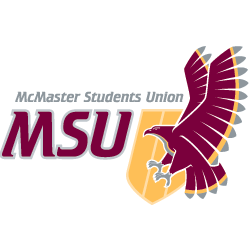 JOB DESCRIPTIONVolunteerPosition Title:Student Health Education Centre (SHEC) Events and Programming CoordinatorTerm of Office:September 1 to April 30 (Summer Preparation Required)Supervisor:SHEC CoordinatorRemuneration:Volunteer Hours of Work:10 hours per week, variable hours in summerGeneral Scope of DutiesThe Events and Programming Coordinator is responsible for creating and implementing programming that seeks to educate the McMaster community on issues of student health as they pertain to the service’s four strategic priorities (i.e. Mental Health, Sexual Health, Nutrition and Active Living, and Addictions Awareness). This programming will be predicated on an anti-racist, anti-oppressive, and intersectional framework. Programming can take the form of events and/or workshops and will be developed in close consultation with the SHEC Coordinator, the Resources and Advocacy Coordinator, and the Promotions Coordinator. The Events and Programming Coordinator will supervise a committee of volunteers who will work toward the implementation of programming. In addition, the Events and Programming Coordinator will maintain partnerships with McMaster and community partners, and help establish SHEC amongst the broader McMaster community.Major Duties and ResponsibilitiesMajor Duties and ResponsibilitiesMajor Duties and ResponsibilitiesCategoryPercentSpecificsSupervisory & Administrative Function                                      	25%Chair the Events and Programming Committee Aid in hiring and training volunteersWork with the executive team to coordinate volunteers for eventsSupport the volunteers of the committeeUnderstand the health-related needs and interested of McMaster studentsFinancial & Budgeting Function5%Develop a budget for the committee alongside the SHEC CoordinatorEnsure that the budget for each event aligns with the service budgetInform the SHEC Coordinator of all potential expensesRetain any receipts indicating expenditure to ensure reimbursement Planning Function                       50%Create and organize events/workshops as determined by the SHEC Coordinator in accordance with SHEC’s strategic priorities Work with the Promotions Coordinator to develop detailed and creative promotional plans for events/workshopsWork with the Research and Advocacy Coordinator to ensure campaigns are relevant to current student health topicsCommunications Function10% Network with clubs, services, and community partners to find partners and promote events and workshopsOther            10%Participate in various SHEC-wide campaignsBe an active member of the SHEC CommunitySupport and attend SHEC eventsAttend all executive and volunteer trainingsParticipate in executive meetings as scheduled to provide regular updates to the executive teamFulfill one general volunteer shift and one office hour shift a weekBe available to take supporting shifts if necessary Provide transition to the incoming Events and Programming CoordinatorResponsible for completing a year-end transition report in a timely mannerOther tasks as delegated by the SHEC Coordinator Knowledge, Skills and AbilitiesOrganizational and time management skillsStrong interpersonal skills Awareness and understanding of topics associated with student healthStrong communication skillsAbility to lead a team and work with others to execute events and workshopsEffort & ResponsibilityEffort required to integrate various individuals and groups on campus so as to ensure an inclusive environment for allEffort to think creatively Effort required to plan and execute eventsResponsible for maintaining an appropriate and positive image of the MSUMaintain confidentiality of all people accessing the services of SHECWorking ConditionsMost work can be completed in a shared office spaceTime demands may exceed stated hours of workTraining and ExperienceEvent planning experience is an assetParticipation in all SHEC training sessions required (provided)Previous experience working in an anti-racist, anti-oppressive environment is an assetEquipmentPersonal Computer